О протестах исполняющего обязанностиПрокурора Республики Саха (Якутия) на отдельныезаконодательные акты Республики Саха (Якутия)Государственное Собрание (Ил Тумэн) Республики Саха (Якутия)                                      п о с т а н о в л я е т:1. Согласиться с протестом исполняющего обязанности Прокурора Республики Саха (Якутия) от 23 апреля 2019 года № 73-12-2019-16 на отдельные нормы Закона Республики Саха (Якутия) от 29 декабря 2008 года 644-З № 181-IV «О градостроительной политике в Республике Саха (Якутия)» в части.2. Согласиться с протестом исполняющего обязанности Прокурора Республики Саха (Якутия) от 6 июня 2019 года № 73-12-2019/19 на отдельные нормы Закона Республики Саха (Якутия) от 15 июня 2002 года 20-З № 371-II «О Центральной избирательной комиссии Республики Саха (Якутия)».3. Согласиться с протестом исполняющего обязанности Прокурора Республики Саха (Якутия) от 6 июня 2019 года № 73-12-2019/20 на отдельные нормы Закона Республики Саха (Якутия) от 22 декабря 1992 года № 1273-XII «О республиканском референдуме».4. Согласиться с протестом исполняющего обязанности Прокурора Республики Саха (Якутия) от 6 июня 2019 года № 73-12-2019/22 на отдельные нормы Закона Республики Саха (Якутия) от 26 ноября 2008 года 617-З № 125-IV «О порядке подачи уведомления о проведении публичного мероприятия (собрания, митинга, демонстрации, шествия, пикетирования) на территории Республики Саха (Якутия)».5. Согласиться с протестом исполняющего обязанности Прокурора Республики Саха (Якутия) от 6 июня 2019 года № 73-21-2019/21 на отдельные нормы Закона Республики Саха (Якутия) от 30 марта 2005 года 210-З № 423-III «О местном референдуме в Республике Саха (Якутия)» в части.6. Настоящее постановление вступает в силу с момента его принятия.Председатель Государственного Собрания   (Ил Тумэн) Республики Саха (Якутия) 					П.ГОГОЛЕВг.Якутск, 19 июня 2019 года          ГС № 228-VI                        ГОСУДАРСТВЕННОЕ СОБРАНИЕ(ИЛ ТУМЭН)РЕСПУБЛИКИ САХА (ЯКУТИЯ)                          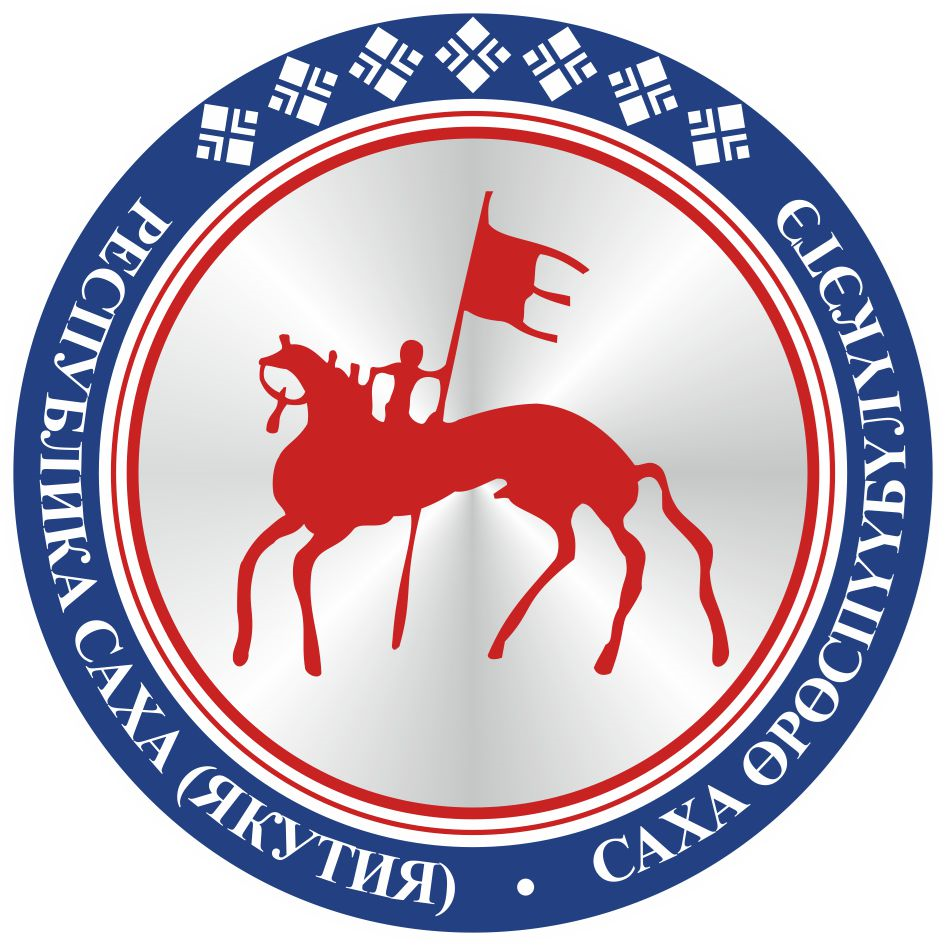                                       САХА  ЈРЈСПҐҐБҐЛҐКЭТИНИЛ ТYMЭНЭ                                                                      П О С Т А Н О В Л Е Н И ЕУ У Р А А Х